GAZETKI ŚCIENNE -  PROGRAM COMENIUSdostępne na korytarzu szkolnym                                                                         Gimnazjum Publicznego im. Romana Czerneckiego w Słupi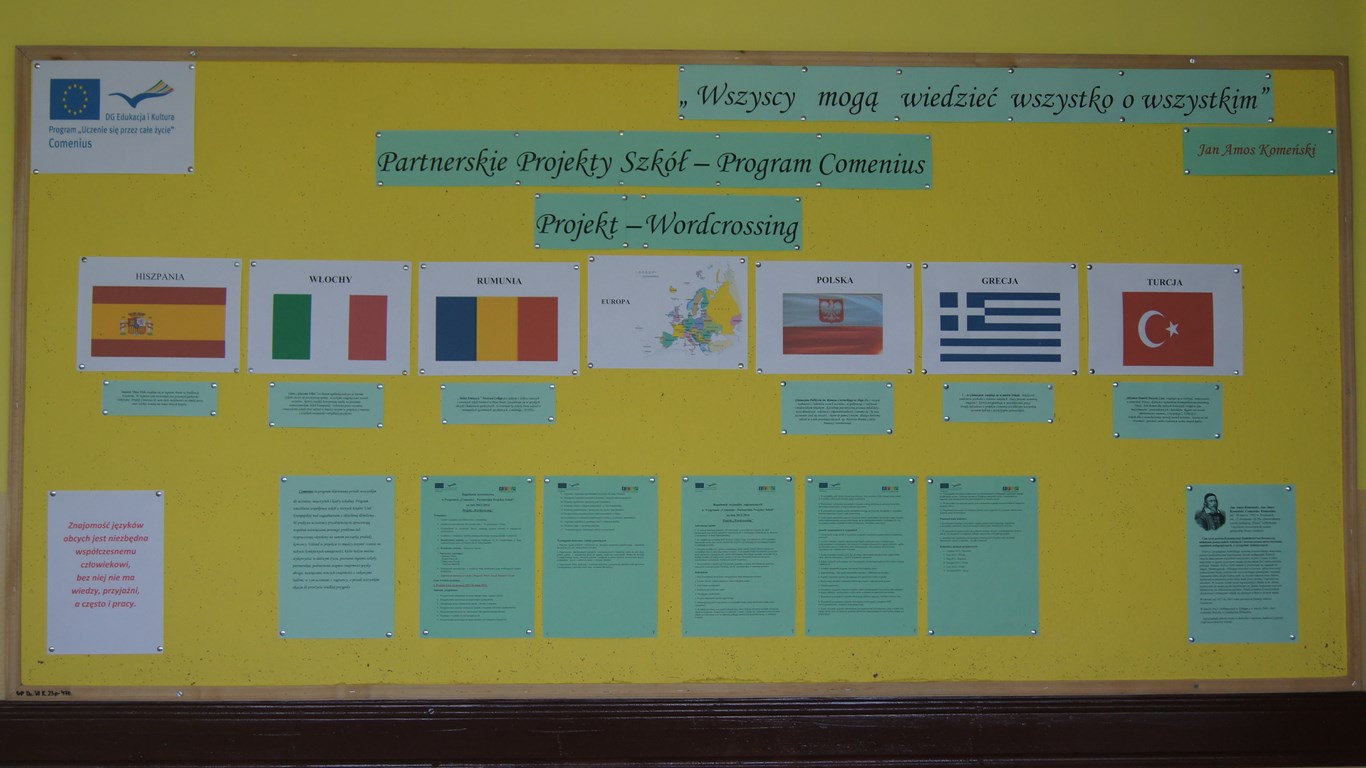 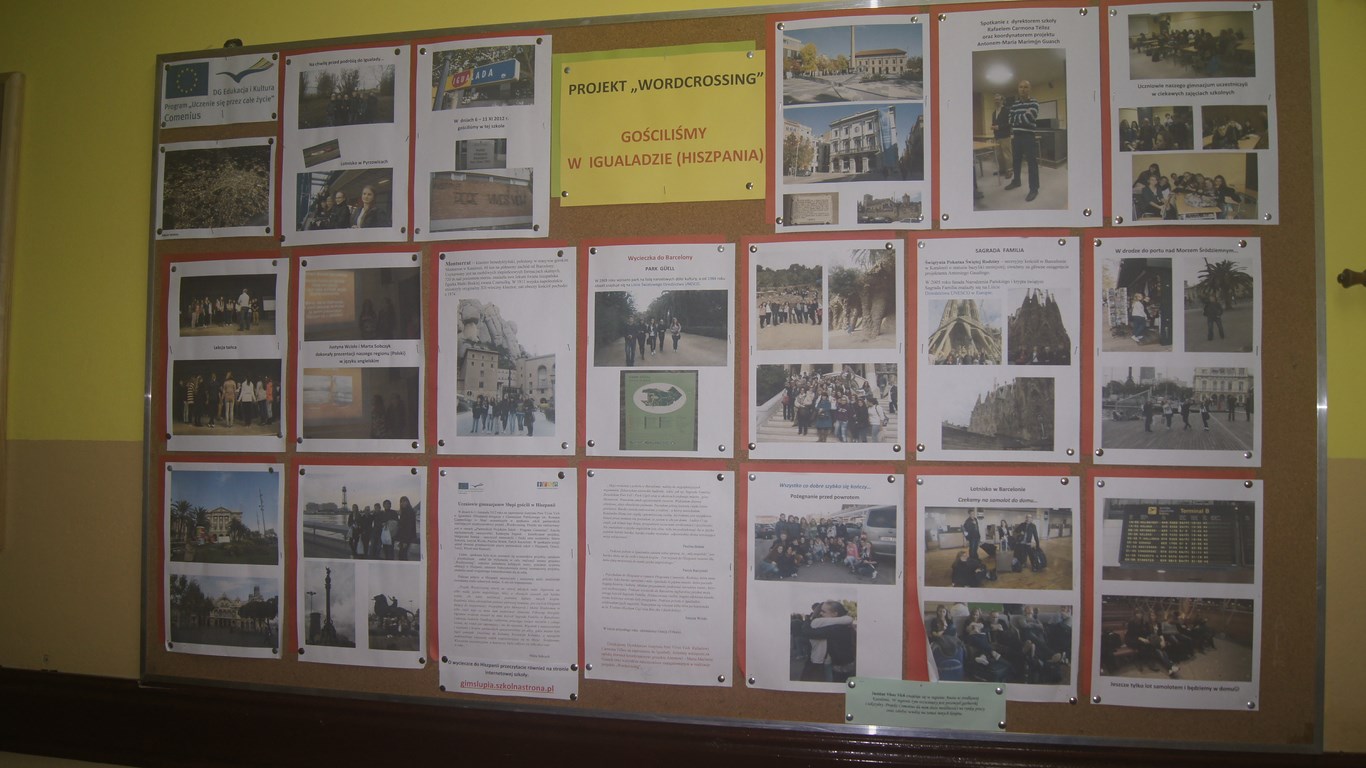 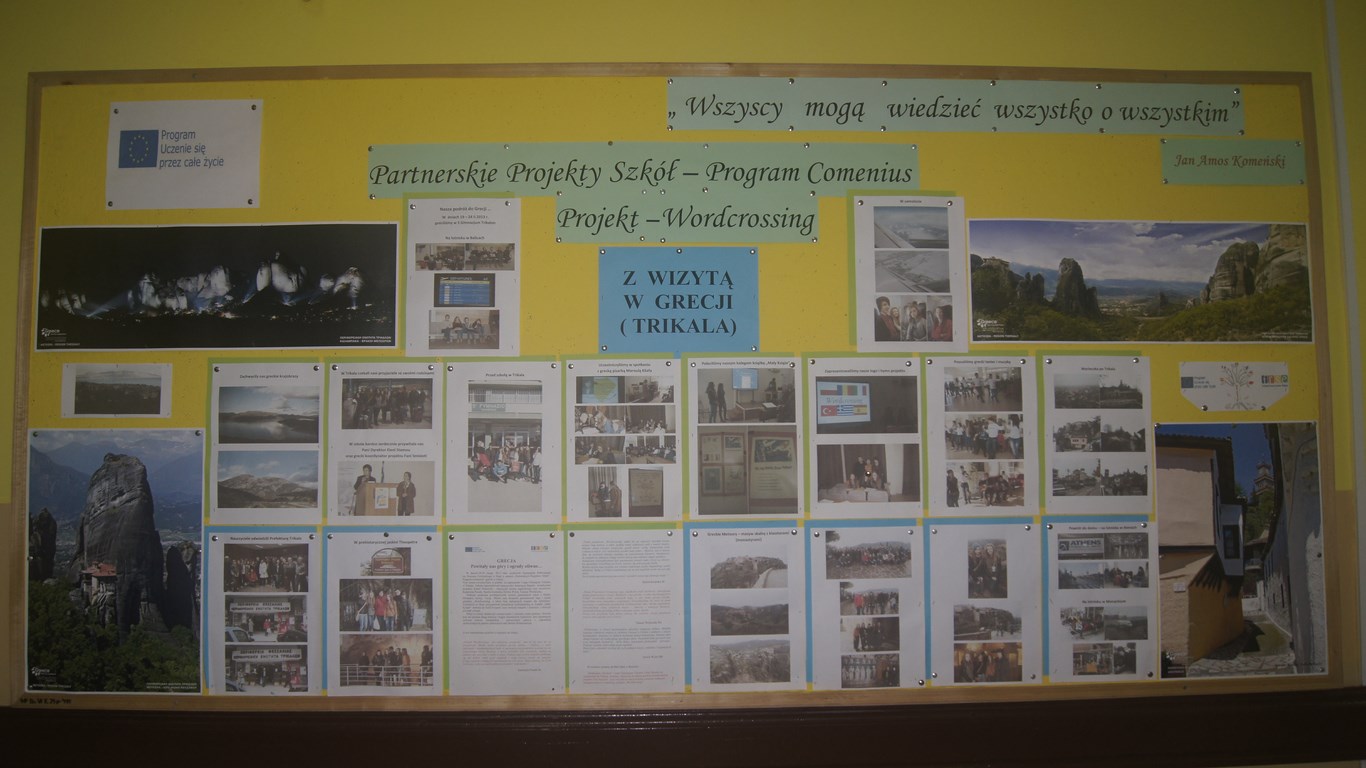 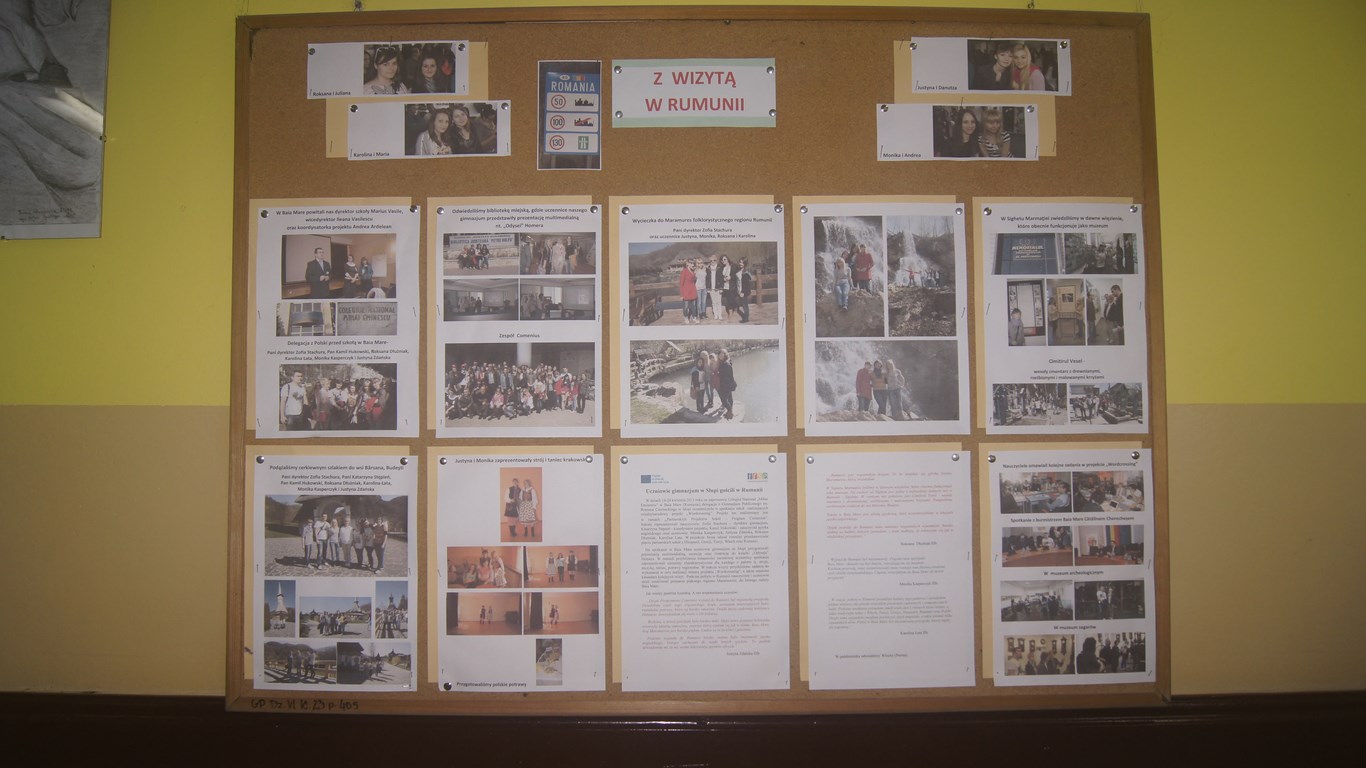 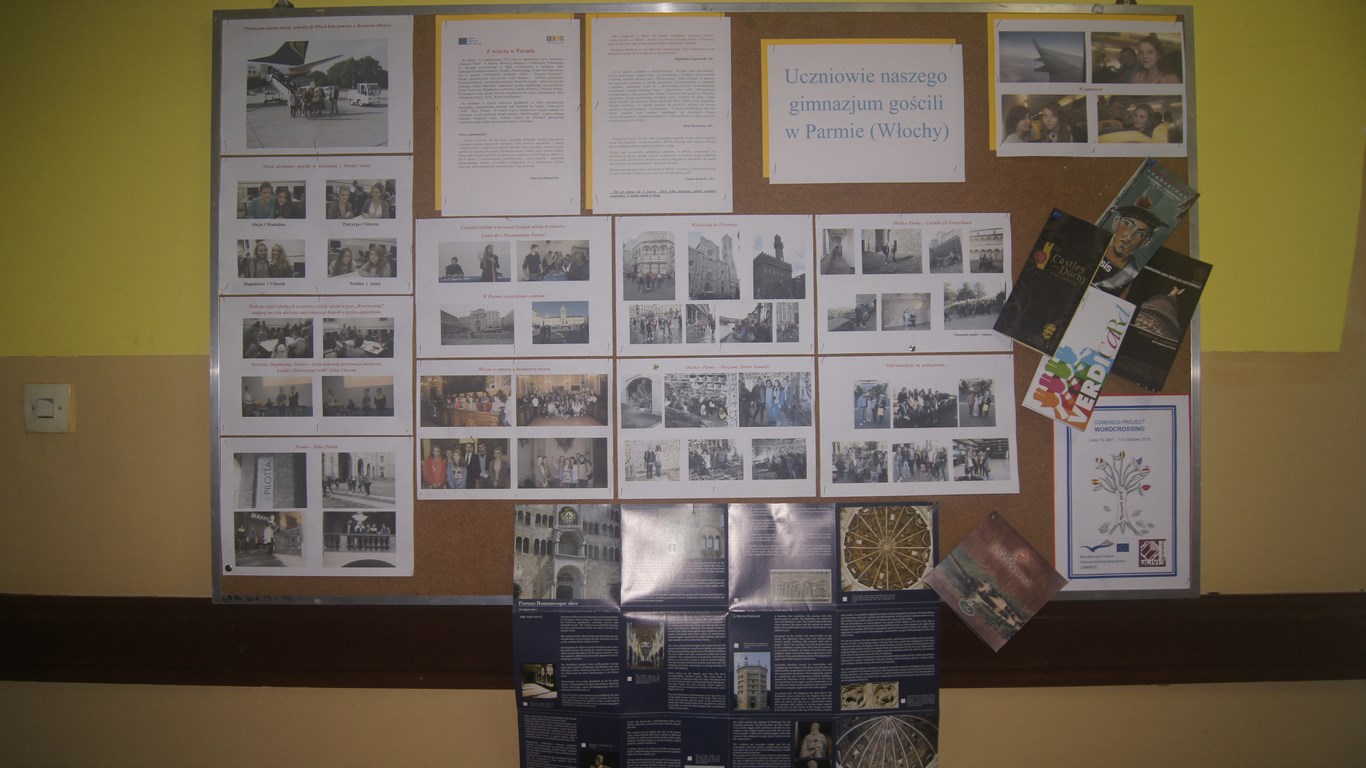 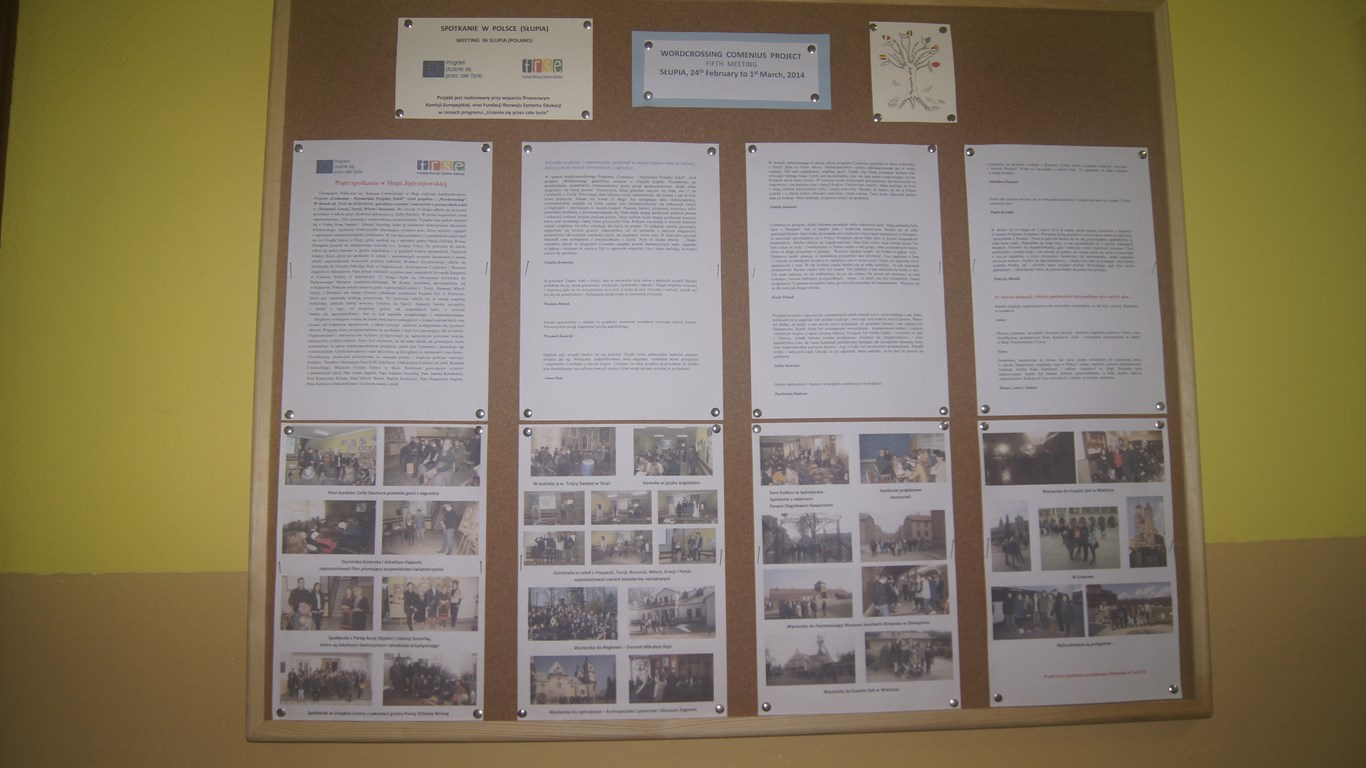 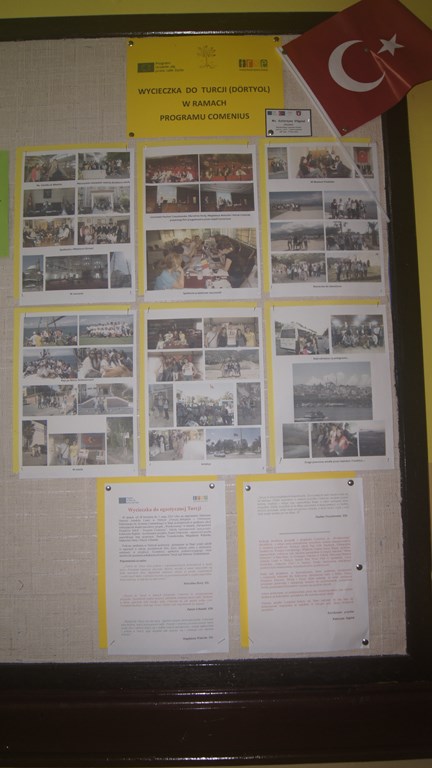 